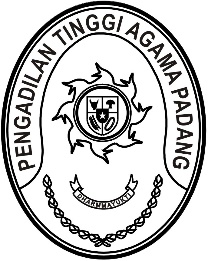 Nomor     	: W3-A/   /KP.02.1/2/2023	 28 Februari 2023Lampiran	: -Perihal	:	Undangan Yth. 1.	Hakim Tinggi PTA Padang;2.	Pejabat Struktural dan Fungsional PTA Padang;3.	Pegawai PTA PadangBahwa dalam rangka pelaksanaan Pembangunan Zona Integritas Menuju Wilayah Birokrasi Bersih dan Melayani Pengadilan Tinggi Agama Padang, maka kami mengundang Saudara untuk mengikuti rapat pelaksanaan pembangunan zona integritas, yang Insya Allah akan dilaksanakan pada:Hari/Tanggal	:	Rabu/ 1 Maret 2023Jam	:	09.00 WIB s.d. selesai Tempat	:	Command Center Pengadilan Tinggi Agama Padang,		Jl. By Pass KM. 24, Anak Air, PadangPakaian	:	Pakaian Dinas Harian (PDH)Demikian disampaikan dan terima kasih.Wassalam,Plt. Ketua,Drs. H. Amridal, S.H., M.A. NIP. 195606151980031009Tembusan:Ketua Pengadilan Tinggi Agama Padang (sebagai laporan).